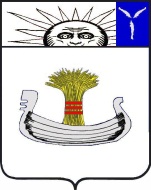 СоветНатальинского муниципального образованияБалаковского муниципального района Саратовской областиДвадцать девятое заседание Совета Натальинского муниципального образования второго созываРЕШЕНИЕОт 19 февраля 2021 года № 191О передаче осуществления части своих полномочий по решению вопросов местного значения органами местного самоуправления Балаковского муниципального района органам местного самоуправления Натальинского муниципального образованияРуководствуясь Федеральным законом от 6 октября 2003 года № 131-ФЗ «Об общих принципах организации местного самоуправления в Российской Федерации», Уставом Натальинского муниципального образования, Совет Натальинского муниципального образованияРЕШИЛ:1. Принять со дня, определяемого соглашением, указанным в пункте 2 настоящего решения, осуществление полномочий по решению вопроса местного значения органов местного самоуправления Балаковского муниципального района органам местного самоуправления Натальинского муниципального образования в части:- проведение работ по вводу в эксплуатацию, заключение договора на техническое обслуживание сетей газоснабжения, проведение работ по  постановке на государственный кадастровый учет, проведение работ по оформлению земельного участка для размещения объекта, регистрация права собственности сетей газоснабжения в с. Натальино, в объемах предусмотренных государственной программой Саратовской области «Комплексного развития сельских территорий» и проектом объекта капитального строительства «Комплексная застройка территории для компактного проживания с. Натальино Натальинского муниципального образования Балаковского муниципального района Саратовской области. Этап 1.» 2. Заключить соглашение с органами местного самоуправления Балаковского муниципального района о передаче осуществления части своих полномочий по решению вопросов местного значения, указанных в пункте 1. настоящего решения, на срок, со дня,  определяемого соглашением по 31 декабря 2021г. включительно.3. Подписание соглашения поручить Главе Натальинского муниципального образования Аникееву А.В.4. Настоящее решение вступает в силу со дня принятия,    подлежит  обнародованию.Глава Натальинскогомуниципального образования 				        А.В. Аникеев